CURRICULAM VITAE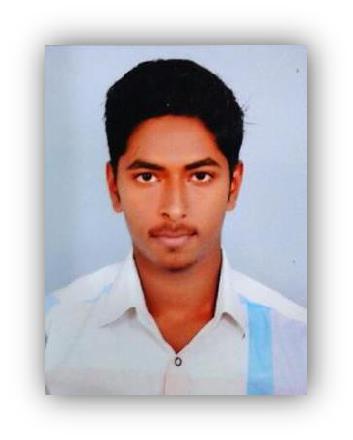 ABDUL Email: Abdul.374539@2freemail.com OBJECTIVESeeking a challenging career in a reputed organization and myself to be all Set for the industry.CAREER SUMMARYWORK EXPERIENCEDISTI INFO SYSTEMS, Kalpetta, Wayanad (Senior Technician – Maintenance) Designation : Computer Hardware and Networking Administration.CCTV security system installation and troubleshooting. (October 2014 to September 2017)Responsibilities in Maintenance:Installation of Windows 98,xp,7,8,8.1,10 etc…, and also UbuntuHandled testing, periodic service maintenance checks and repairs of Computers and CCTV System including replacement of damaged parts and componentsConducted monthly preventive maintenance test of all equipment.Document repairs for specific clients and kept logs for management’s reference, necessary in computation of overtime rendered and job request accomplishments.Maintenance and troubleshooting of Network configuration, Server maintenance,Application software installation and error clearing.My Maintenance Project was in KeralaMalabar Diagnostic Centre, KalpettaUpavan Resort, LakkidiCollege of Veterinary and animal Science University, VythiriPWD Buildings, Civil Station, KalpettaBegonia Residency, KalpettaHiba HypermarketHIMUP School, Kalpetta and much more…Key skillsKnowledge of the current security system and internet protocolsAbility to identify and anticipate any instance of failureSkilled at using hand tools and power tools with precision and dexterityProficient at conducting tests and inspections and identifying errorsCapability of studying blueprints, engineering and frame worksKnowledge in Microsoft Office products,Basic knowledge in TallyExpert in handling a huge Network infrastructureEducational QualificationPassed NCVT Certified Computer Network Technician Course through Mar. Athanasius Pvt. ITI, Sulthan Batheri.Passed DOEACC Society Certified O Level Computer Hardware technician Course through Mar. Athanasius Pvt. ITI, Sulthan Batheri.Passed Kerala Govt. certified Tally 7.2 Course through C-dit educational center, Vaduvanchal.Passed the HSC examination through Govt. HSS Vaduvanchal , Wayand, Kerala in 2013.Passed the SSLC examination through GHSS Vaduvanchal, Wayanad, Kerala in 2011.Additional DataLicense	: m/c with gr7/10700-2014DECLARATIONI hereby declare the above furnished details are up to the best of my knowledge and belief.Place:DubaiYours Truly,Date:28/10/17ABDUL Passport No: P4618937PERSONAL PROFILEPERSONAL PROFILEDate of BirthDate of Birth:06-01-1996Marital statusMarital status:SingleSexSex:MaleNationalityNationality:IndianLinguistic ProficiencyLinguistic Proficiency:English, Malayalam, Hindi, TamilReligionReligion:MuslimCurrent locationCurrent location:Ras Al Khaima